COMPTE-RENDU 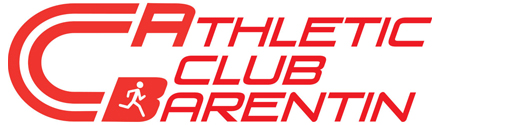 de l’assemblée générale du samedi 22 septembre 201837 licenciés étaient présents lors cette assemblée. Le quorum n’étant pas atteint à 14h, nous avons dû attendre jusqu’à 14h30 pour démarrer la séance avec un nombre de membres suffisant.  A l’ordre du jour :Rapport moral du président Philippe Montagna -Financièrement, l’objectif qui était de faire aussi bien que l’an dernier a été atteint : il nous reste plus d’argent et du matériel a pu être acheté (notamment pour la marche) grâce à cette sérénité financière.-Sportivement, le bilan est positif également : l’objectif qui était de monter en R1 a été atteint, avec une extraordinaire cohésion du groupe un grand investissement des bénévoles. Deux nouvelles importantes à noter pour cette année : l’arrêt de Jacky Morand en tant que juge (résultats, cso) et l’entrée de Guillaume Desveaux au bureau en tant que chargé de la commission trail.Enfin, l’idée de créer une gamme de t-shirt ACB est évoquée et sera étudiée cette année. Rapport financier du trésorier Vincent Mesureux Nous terminons l’année avec un positif de + 11105euros (pour 8145euros en 2017).Les recettes diverses provenant surtout des sponsors, du trail et de la vente des coupe-vents cette année.1600euros de matériel a été acheté cette année et plusieurs achats sont prévus, comme celui d’une tente aux couleurs de l’ACB. Par ailleurs, bien que le prix des licences ait augmenté pour les clubs cette année,  nous avons fait le choix de ne pas impacter les licenciés de cette augmentation, grâce à notre aisance financière. Le contrat de notre salariée, Chloé, a été modifié et est passé à 35 heures, et ce avant tout dans le but de palier aux manques des mercredis (notamment pendant les vacances scolaires), ainsi son temps sera lissé sur l’année. Bilan sportif de la saison piste par Chloé Bretteville2017-2018 fut une saison où la motivation des athlètes a été assez importante et l’effervescence a été constatée tant en extérieur qu’en salle, avec cette belle clôture qu’ont été les Interclubs et la montée en R1.Bilan de la saison marche nordique par Patrice RenardCe fut une année en demi-teinte pour la marche avec une baisse du nombre d’athlètes (seulement 4 athlètes réguliers) mais leur assiduité leur a permis tout de même de remporter quelques victoires lors de leur participation à 8 courses au cours de cette année.Bilan de la saison route par Laurent LabbéUne bonne année pour les routards dans l’ensemble avec plusieurs représentants qualifiés sur les championnats de France et avec de gros groupes lors des courses sur route (17 participants aux 10km, semi et marathon de Rouen). Chez les jeunes du groupe demi-fond, ce fut une belle saison de cross et de 1000m ; groupe que l’on espère voir s’étoffer encore cette année avec des objectifs bien précis.Point sur le Caux Austreberthe Trail par Guillaume DesveauxLa 8ème édition aura lieu les 6 et 7 avril 2019 avec une communication différente et repensée afin de voir augmenter le nombre de participants. Les étapes de 2018 seront conservées. Nous rappelons à nouveau l’importance des signaleurs (50 à 60 sont nécessaires) dans l’organisation de cet événement.Renouvèlement du bureau et du CAAprès vote, voici la nouvelle composition du bureau :Président : Philippe MontagnaVice président : Mickael GarnierChargé de communication : Laurent LabbéChargé de commission trail : Guillaume DesveauxTrésorier : Vincent Mesureux Vice trésorier : Manuel AviceSecrétaire : Adeline DubecSeront également au CA :Route : Jonathan, Eric, Amélie, Céline, Blandine Trail : Christine, Claire, GuillaumePiste jeunes : Florine, Aurélie, Stéphanie ThevenetPiste adultes : Philippe Montagna, LaurentBuvette : Philippe LF, Bérengère DutotJury : Vincent DutotMarche nordique : PatriceClôture de l’AG par un verre de l’amitié